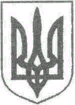  УКРАЇНАЖИТОМИРСЬКА ОБЛАСТЬНОВОГРАД-ВОЛИНСЬКА МІСЬКА РАДАВИКОНАВЧИЙ КОМІТЕТРІШЕННЯвід 12.07.2017  №476 Про роботу  галузей  господарського  комплексу міста в  осінньо-зимовий період 2016-2017 років та його  підготовку  до  роботи  в осінньо-зимовий період 2017-2018 років       Заслухавши інформацію керівників виконавчих органів міської ради та галузей господарського комплексу міста Богданчука О.В., Тодорович Л.М., Ващук Т.В., Мартищук У.І.,  Бориса В.М., Борис Н.П., Заєць Л.В., Лучицького І.Л., Самчука О.В. про роботу підпорядкованих їм підприємств, установ, організацій в осінньо-зимовий період 2016-2017 років, розглянувши відповідні матеріали про підготовку галузей господарського комплексу до експлуатації в зимовий період 2017-2018 років, виконавчий комітет міської ради відмічає, що опалювальний сезон 2016-2017 років пройшов на належному рівні, не фіксувалось аварійних ситуацій, значних перебоїв в тепло,- водо,- газо,- електропостачанні, не зважаючи на скрутне фінансове становище, заборгованість населення за надані житлово-комунальні послуги та недостатність коштів на придбання газу. Всі послуги надавались в межах існуючих нормативів. Енергозабезпечуючі підприємства, установи освіти, фізичної культури і спорту, заклади культури та медицини, підприємства житлово-комунального господарства  забезпечували життєдіяльність міста на належному рівні.       Керуючись підпунктом 1 пункту а, підпунктом 2 пункту б  статті 30 Закону  України „Про місцеве самоврядування в Україні“, враховуючи розпорядження голови Житомирської обласної державної адміністрації від 11.05.17 № 161 ,,Про підготовку об’єктів господарського комплексу області до роботи в осінньо-зимовий період 2017/18 року“, з метою належної підготовки галузей господарського комплексу міста до роботи в осінньо-зимовий період  2017-2018 років, виконавчий комітет міської радиВИРІШИВ:       1. Інформацію керівників виконавчих органів міської ради та галузей господарського комплексу міста Богданчука О.В., Тодорович Л.М., Ващук Т.В.,  Мартищук У.І., Бориса В.М., Борис Н.П. Заєць Л.В., Самчука О.В., Лучицького І.Л., про роботу підпорядкованих їм підприємств, установ, організацій в осінньо-зимовий період 2016-2017 років та  з підготовки до експлуатації в осінньо-зимовий період 2017-2018 років взяти до уваги.       2. Затвердити заходи з підготовки галузей господарського комплексу міста до роботи в осінньо-зимовий період 2017-2018 років згідно додатку 1.               3. Зобов’язати керівників підприємств житлово-комунального господарства  міста, установ освіти, фізичної культури і спорту, закладів культури та медицини, виконати затверджені цим рішенням заходи з підготовки галузей господарського комплексу міста до роботи в осінньо-зимовий період 2017-2018 років.       4. Управлінню житлово-комунального господарства, енергозбереження та комунальної власності міської ради (Богданчук О.В.) у термін до 20.07.2017 року створити комісію з перевірки готовності комунальних підприємств Новоград-Волинської міської ради ,,Виробниче управління водопровідно-каналізаційного господарства“, ,,Новоград-Волинськтеплокомуненерго“, балансоутримувачів житлового фонду, якій до 20.09.2017 року здійснити комплексну перевірку готовності їх до роботи в осінньо-зимовий період 2017-2018 років, оформити відповідні акти.       5. Створити штаб з підготовки галузей господарського комплексу міста до роботи в осінньо-зимовий період згідно додатку 2. Начальнику штабу Богданчуку О.В. , починаючи з липня 2017 року, щотижнево проводити наради з питань підготовки об’єктів до роботи в осінньо-зимовий період та щомісяця письмово інформувати обласну державну адміністрацію через департамент містобудування, архітектури, будівництва та житлово-комунального господарства обласної державної адміністрації про хід підготовки до роботи в осінньо-зимовий період.        6. Комунальним  підприємствам Новоград-Волинської міської ради  „Новоград-Волинськтеплокомуненерго“ (Тодорович Л.М.), ,,Виробниче управління водопровідно-каналізаційного господарства“ (Левицька А.П.), „Новоград-Волинськжитлосервіс“ (Гафіяк О.М.), Новоград-Волинському управлінню експлуатації газового господарства (Лучицький І.Л. - за згодою), Новоград-Волинському району електричних мереж (Самчук О.В. - за згодою),  активізувати роботу з питань розрахунків за спожиті енергоносії для погашення заборгованості за використані природний газ та електричну енергію перед енергопостачальними компаніями, покращити претензійну роботу з метою досягнення максимального рівня оплати населенням  наданих послуг.       7. Новоград-Волинському управлінню  експлуатації газового господарства (Лучицький І.Л. - за згодою), Новоград-Волинському району електричних мереж            (Самчук О.В. - за згодою), відділу з питань цивільного захисту міської ради (Ігнатюк М.П.) з метою попередження виникнення надзвичайних ситуацій, посилити контроль за станом систем газопостачання, електропостачання міста, газового і електричного обладнання  житлового фонду та інших об'єктів соціальної сфери.     8. Інформацію про підсумки підготовки до роботи в осінньо-зимовий період 2017-2018 років розглянути на засіданні виконавчого комітету міської ради в жовтні 2017 року.    9. Відділу інформації та зв'язків з громадськістю міської ради (Левицька М.Я.) висвітлювати в засобах масової інформації хід підготовки міста до роботи в осінньо-зимовий період 2017-2018 років.    10. Контроль за виконанням цього рішення покласти на заступника міського голови Шалухіна В.А.Міський голова                                                                                   В.Л. ВесельськийДодаток 2до рішення виконавчого комітету міської радивід 12.07.2017 № 476Складштабу з підготовки галузей господарського комплексу міста до роботи в      осінньо-зимовий періодКеруючий справами виконавчого комітетуміської ради                                                                                          Д.А. Ружицький                    Додаток 1                    до рішення виконавчого                    комітету міської ради                                                                                    від 12.07.2017 №476 Заходиз  підготовки галузей господарського комплексу міста до роботи в осінньо-зимовий період 2017-2018 роківКеруючий справами виконавчого комітетуміської ради                                                                                          Д.А. Ружицький Богданчук Олександр Володимирович- начальник управління житлово-комунального господарства, енергозбереження та комунальної власності міської ради, начальник штабу; - начальник управління житлово-комунального господарства, енергозбереження та комунальної власності міської ради, начальник штабу; Діхтієвський Віталій Григорович- заступник директора комунального підприємства ,,Новоград-Волинськтеплокомуненерго”, заступник начальника штабу. - заступник директора комунального підприємства ,,Новоград-Волинськтеплокомуненерго”, заступник начальника штабу. Члени штабу:Члени штабу:Члени штабу:Борис Василь МиколайовичБорис Василь Миколайович- головний лікар міськрай ТМО;Борис Наталія Петрівна Борис Наталія Петрівна - начальник управління у справах сім’ї, молоді, фізичної культури та спорту міської ради; Ващук Тетяна ВолодимирівнаВащук Тетяна Володимирівна- начальник управління освіти і науки міської ради;Дутчак Любомир РомановичДутчак Любомир Романович- начальник відділу з питань охорони здоров’я міської ради;Заєць Лариса ВікторівнаЗаєць Лариса Вікторівна- начальник відділу культури міської ради;Лучицький Ігор ЛеонідовичЛучицький Ігор Леонідович- начальник Новоград-Волинського управління експлуатації газового господарства (за згодою);Самчук Олександр ВолодимировичСамчук Олександр Володимирович- начальник Новоград-Волинських районних електричних мереж (за згодою);Тимощук Василь Лук’яновичТимощук Василь Лук’янович- начальник Новоград-Волинського відділення інспекції Держенергонагляду у Житомирській області.№п/п№п/пНазва заходуОдиниці виміруОбсяг робітВикон.робітСтрок виконанняКошторисні витратиКошторисні витратиКошторисні витратиКошторисні витратиКошторисні витратиХтовідповідає№п/п№п/пНазва заходуОдиниці виміруОбсяг робітВикон.робітСтрок виконанняВласні кошти тис. грнВласні кошти тис. грнВикористаноБюджетні кошти тис. грн.ВикористаноХтовідповідаєВУВКГЛевицька А.П.Водопровідна очисна станція №1Кащук В.В.11Проведення попереджувально-профілактичних робіт обов’язкового характеруЗгідно Технологічного регламенту ОСВ ВУВКГ2017р.Кащук В.В.22Ремонт покрівлі будівлі складу матеріалів(№10300060) по вул. Водопровідній, 50 в м. Новоград-Волинський (будівля котельні)м2280ll-lV  кв.260260Кащук В.В.33Заміна засувок на водогонах резервуарів чистої води основного виробництва по вул. Водопровідній, 50 в м. Новоград-Волинський:Заміна засувки, діаметром 400 мм Заміна засувки, діаметром 250 мм Заміна засувки, діаметром 200 мм шт. шт.шт. шт.3111ll-lV  кв.126802818126802818Кащук В.В.44Ремонт будівлі насосної станції (№10300001) (Основне виробництво машинне відділення) по вул. Водопровідній, 50 в м. Новоград-ВолинськийЗгідно Дефектного Акту та Кошторисуl - ll кв.2020Кащук В.В.55Ремонт приміщення будівлі відстійників (№10300016) (основне виробництво)по вул. Водопровідній вм. Новоград-Волинський Згідно Дефектного Акту та Кошторисуll-lV  кв.120120Кащук В.В.66Ремонт покрівлі будівлі насосної 1-го підйому (№10300002) по вул. Зарічній, 51 м. Новоград-Волинський м2126ll-lV  кв.160160Кащук В.В.77Ремонт фасаду будівлі насосної станції 1-го підйому (№10300011) по вул. Зарічній, 51 в м. Новоград-Волинськийм2460140140Водопровідна очисна станція №2Романюк О.С.88Проведення попереджувально-профілактичних робіт обов’язкового характеруЗгідно Технологічного регламенту ОСВ ВУВКГ2017р.Романюк О.С.99Ремонт покрівлі будівлі очисних споруд(№10300049) ВНС №2 по вул. Житомирській 19 в м. Новоград-Волинськийм2680ll-lV  кв.665665Романюк О.С.1010Заміна засувок Ø250 мм, Ø350 мм на фільтрах старої станції ВНС №2 по вул. Житомирській 19 в м. Новоград-Волинський шт.2ll-lV  кв.160160Романюк О.С.1111Улаштування механічного приладу для вимірювання рівня води в резервуарі чистої води(10300050) будівлі ВНС №2 (№10300049) по вул. Житомирській 19 в м. Новоград-Волинський шт.1l-ll кв.22Романюк О.С.1212Придбати шнекові насоси з частотними перетворювачами для перекачки (подачі) флокулянта у будівлі насосної станції ВНС №2 (10300059) по вул. Житомирській 19в м. Новоград-Волинський шт.2l-ll кв.600600Романюк О.С.1313Придбати електрозасувки Ø100 мм для установлення на водопроводах у будівлі ВНС №2 (10300059)по вул. Житомирській 19в м. Новоград-Волинський шт.3ll-lV  кв.4545Романюк О.С.1414Улаштування конструкції покриття для зберігання дров для опалення будівлі насосної станції 2-го підйому (№10300059) по вул. Житомирській 19в м. Новоград-Волинськийм2.60ll-lV  кв.2020Романюк О.С.1515Установлення резервного насоса опалювальної системи (№10401140) будівлі насосної станції  2-го підйому (№10300059) по вул. Житомирській 19в м. Новоград-Волинськийшт.1l-ll кв.55Романюк О.С.1616Ремонт огорожі в підвалі будівлі очисних споруд2-го підйому (№10300059) по вул. Житомирській 19в м. Новоград-Волинськийм.п202016р.22Романюк О.С.1717Ремонт мішалок на 1-й та 2-й лініях подачі флокулянта у будівлі насосної станції 2-го підйому (№10300059) по вул. Житомирській 19в м. Новоград-Волинськийшт.3ll-lV  кв.22Романюк О.С.1818Капітальний ремонт бювету питної води (№10300155) по вул. Рокосовського в м. Новоград-ВолинськийЗгідно дефектного акту та кошторисуll-lV  кв.170170Романюк О.С.Підвищувальні насосні станціїБондарчук В.П.1919Облаштування приямку ПНС по вул. Мамайчука,  в м. Новоград-Волинський шт.1ll-lV  кв.1212Бондарчук В.П.2020Проведення попереджувально-профілактичних робіт обов’язкового характеруЗгідно технічних паспортів на обладнання2017 рікБондарчук В.П.2121Облаштування приямку ПНС (10300064) по вул. Шевченка, 26  в м. Новоград-Волинськийшт.1ll-lV  кв.16,516,5Бондарчук В.П.2222Облаштування приямку ПНС (10300765) по вул. Вокзальній, 26  в м. Новоград-Волинськийшт1ll-lV  кв.55Бондарчук В.П.   23   23Встановлення насосу у приміщенні ПНС по вул. Воровського, в  м. Новоград-Волинськийшт1ll-lV  кв.3535Бондарчук В.П.   24   24Ремонт покрівлі та фасаду будівлі ПНС (№10300070) по вул. Рибалка  в  м. Новоград-Волинський Згідно дефектного акту та кошторисуll-lV кв.105105Бондарчук В.П.2525Виготовлення проектно-кошторисної документації, проведення експертизи та встановлення ПНС в центральній частині міста Новоград-Волинський-ll-lV кв250250Бондарчук В.П..Електротехнічне господарствоВащенко Ю.В.2626Проведення попереджувально-профілактичних робіт для обладнання обов’язкового характеруЗгідно технічних паспортів на обладнання2017 рік--Ващенко Ю.В.27 27 Улаштування освітлення території об’єктів ,,ВУВКГ”:-Улаштування освітлення території ГКНС по вул. Чижовецькій в м. Новоград-Волинський-Улаштування освітлення території станції перекачки (ЦКНС) в м. Новоград-Волинський-Улаштування освітлення території  КНС по вул. Шевченка,54 в м. Новоград-Волинський-Улаштування освітлення території 1-го підйому по вул. Зарічній в м. Новоград-Волинський-Улаштування освітлення території ОСК по вул. Чижовецькій в м. Новоград-Волинський47 прож.систем5 прож. систем6прожсистем4прож систем12прож. систем20  прож. системll-lV кв 565641526565641526Ващенко Ю.В.2828Реконструкція електропостачання адміністративно-виробничого підрозділу по вул. Гетьмана Сагайдачного, 43 в м. Новоград-ВолинськийЗгідно проектно-кошторисної документаціїll-lV кв6060Ващенко Ю.В.Каналізаційні насосні станціїОласюк М.А.2929Проведення попереджувально-профілактичних робіт обов’язкового характеруЗгідно паспортів на обладнання та переліку робіт з обслуговування КНС-2017 рік--Оласюк М.А.3030Ремонт 3-го насоса з установленням плавних пусків і частотного перетворювача ГКНС (№10300133) по вул. Чижівській в с.Чижівкашт.1ll-lV кв.120120Оласюк М.А.3131Ремонт вентиляційної системи ГКНС (№10300133) по вул. Чижівській в с.ЧижівкаЗгідно Дефектного Акту та Кошторису.ll-lV кв.2525Оласюк М.А.3232Ремонт механічних граблів ГКНС (№10300133) по вул. Чижівській в с.Чижівкашт2ll-lV кв.1515Оласюк М.А.3333Ремонт насоса з установленням плавних пусків,  частотного перетворювача і запобіжників у будівлі (№10300118) станції перекачки (ЦКНС)  в м. Новоград-Волинськийшт1ll-lV кв.100100Оласюк М.А.3434Заміна засувки Ø600 мм на вхідному колекторі станції перекачки (№10300118, ЦКНС) в м. Новоград- Волинськийшт1ll-lV кв.160160Оласюк М.А.3535Зміна ущільнення насоса КНС (№10300113) по вул. Медова в м. Новоград- Волинськийшт1ll-lV кв.4040Оласюк М.А.3636Модернізація КНС (№10301703) із заміною трубопроводів, запірної регулюючої арматури та насосного обладнання по вул. Шевченка, 54 (р-н ПАТ ,,Новоград-Волинський сільмаш”) м. Новоград- Волинськийшт1ll-lV кв.950950Оласюк М.А.3737Зміна ущільнення насоса КНС (№10300141) по вул. Медичній  в м. Новоград- Волинськийшт1ll-lV кв.4040Оласюк М.А.3838Ремонт механічних граблів КНС (№10300141) по вул. Медичній в м. Новоград- Волинськийшт1ll-lV кв.22Оласюк М.А.3939Зміна ущільнення насоса КНС (№10300140) по вул. Переяслівській  в м. Новоград- Волинський шт1ll-lV кв.4040Оласюк М.А.4040Ремонт покрівлі КНС (№10300114) по вул. Юрія Глухова в м. Новоград- Волинськийм2 86ll-lV кв.6868Оласюк М.А.4141Ремонт механічних граблів КНС (№10300114) по вул. Юрія Глухова в м. Новоград- Волинськийшт1ll-lV кв.22Оласюк М.А.4242Придбати та встановити 2-й насос КНС (№10301157) по  вул. Гетьмана Сагайдачного в м. Новоград- Волинськийшт1ll-lV кв.6060Оласюк М.А.4343Ремонт 2-го насоса КНС (№10301158) по вул. Олейнікова в м. Новоград- Волинськийшт1ll-lV кв.2020Оласюк М.А.4444Виготовлення проектно-кошторисної документації, проведення експертизи та відновлення роботи  КНС по вул. Мякішева--ll-lV кв.100100Оласюк М.А.Каналізаційні очисні спорудиПолянко М.П.4545Проведення попереджувально-профілактичних робіт обов’язкового характеруЗгідно Технологічного регламенту ОСК ВУВКГ2017р.Полянко М.П.4646Заміна відводів труб на напірному колекторі будівлі решіток з приймальною камерою ОСК(№10300077) по вул. Чижовецькій в с. ЧижівкаØ400 90°Ø200 90°шт.642ІІ-ІV кв.1641216412Полянко М.П.4747Ремонт глибинного насоса марки ЭЦВ  на свердловинах та часткова заміна  труб Ø150 на свердловині №1 (№10300085) по вул. Чижовецькій в с. Чижівкашт. 1ІІ-ІV кв.88Полянко М.П.4848Ремонт камер та колодязів на стічному колекторі  ОСК Ø600 мм в річку Случшт. 9ІІ-ІV кв.6060Полянко М.П.4949Ремонт та бетонування відкосів на піскових майданчиках КОС по вул. Чижовецькій в с. Чижівкам2 120ІІ-ІV кв.6060Полянко М.П.5050Ремонт покрівлі гаража на КОС по вул. Чижовецькій в с. Чижівкам² (односкатна)384ІІ-ІV кв.320320Полянко М.П.5151Заміна віконних та дверних блоків убудівлі лабораторно-побутового корпусу ОСК (№10300082) по вул. Чижовецькій в с. Чижівкашт.16(вікна)1 (двері)ІІ-ІV кв.6060Полянко М.П.5252Побілка, фарбування стін та стель у будівлі лабораторно-побутового корпусу ОСК (№10300082) по вул. Чижовецькій в с. Чижівкам²620ІІ-ІV кв.2424Полянко М.П.5353Облицювання поверхонь керамічною плиткою приміщень перед душової, душової, туалетів будівлі лабораторно-побутового корпусу ОСК (№10300082) по вул. Чижовецькій в с. Чижівкам²100ІІ-ІV кв.2626Полянко М.П.5454Теплоізоляція зовнішніх стін будівлі лабораторно-побутового корпусу ОСК (№10300082) по вул. Чижовецькій в с. Чижівкам²84,4ІІ-ІV кв.4646Полянко М.П.5555Заміна унітазів будівлі лабораторно-побутового корпусу ОСК (№10300082) по вул. Чижовецькій в с. Чижівкашт3ІІ-ІV кв.44Полянко М.П.5656Улаштування підвісної стелі в коридорі будівлі лабораторно-побутового корпусу ОСК (№10300082) по вул. Чижовецькій в с. Чижівкам²37,4ІІ-ІV кв66Полянко М.П.5757Заміна світильників у будівлі лабораторно-побутового корпусу ОСК (№10300082) по вул. Чижовецькій в с. Чижівкашт25(закритого типу)ІІ-ІV кв1616Полянко М.П.5858Заміна внутрішніх мереж систем опалення та водопостачання у будівлі лабораторно-побутового корпусу ОСК (№10300082) по вул. Чижовецькій в с. Чижівкам.п.400ІІ-ІV кв200200Полянко М.П.5959Рекультивація старих ОСКшт1ІІ-ІV кв400400Полянко М.П.ВХЕЛПТВХЕЛПТВХЕЛПТВХЕЛПТВХЕЛПТВХЕЛПТВХЕЛПТВХЕЛПТВХЕЛПТВХЕЛПТВХЕЛПТВХЕЛПТВХЕЛПТ6060Контроль якості питної водиЗгідно Держ.СанПіНЩодняЧеснокова В.М.ВХЕЛСТВХЕЛСТВХЕЛСТВХЕЛСТВХЕЛСТВХЕЛСТВХЕЛСТВХЕЛСТВХЕЛСТВХЕЛСТВХЕЛСТВХЕЛСТВХЕЛСТ61Контроль якості стічної водиКонтроль якості стічної водиЗгідно ГДСЩодняЩодняКудрявцева А.К.Водопровідні мережіВодопровідні мережіНікольчук П.В.62Оперативне усунення аварійних ситуацій на водопровідній мережі м. Новоград-ВолинськийОперативне усунення аварійних ситуацій на водопровідній мережі м. Новоград-ВолинськийЗа заявками2017р.2017р.Нікольчук П.В.63Обхід водопровідної мережі м. Новоград-ВолинськийОбхід водопровідної мережі м. Новоград-ВолинськийЗагальна протяжністьмережіІІ-ІV кв.ІІ-ІV кв.Нікольчук П.В.64Промивка водопровідної мережі м. Новоград-ВолинськийПромивка водопровідної мережі м. Новоград-ВолинськийЗагальна протяжністьмережіІІ-ІV кв.ІІ-ІV кв.Нікольчук П.В.65Ремонт водопровідних колодязів в м. Новоград-ВолинськийРемонт водопровідних колодязів в м. Новоград-ВолинськийЗа заявкамиІІ-ІV кв.ІІ-ІV кв.Нікольчук П.В.66Ремонт водопровідного вводу  із заміною запірно-регулюючої арматури Ø 50 мм до багатоквартирного житлового будинку №31по вул. Шевченка в м. Новоград-Волинський Ремонт водопровідного вводу  із заміною запірно-регулюючої арматури Ø 50 мм до багатоквартирного житлового будинку №31по вул. Шевченка в м. Новоград-Волинський м46I кв.I кв.10Нікольчук П.В.67Реконструкція водопроводу по вул.  Гетьмана Сагайдачного в м. Новоград-Волинський (1 черга)Реконструкція водопроводу по вул.  Гетьмана Сагайдачного в м. Новоград-Волинський (1 черга)Згідно проектно-кошторисної документаціїІІ-ІV кв.ІІ-ІV кв.2800Нікольчук П.В.68 Капітальний ремонт водопровідних мереж по вул.  Наталії Оржевської в м. Новоград-ВолинськийКапітальний ремонт водопровідних мереж по вул.  Наталії Оржевської в м. Новоград-ВолинськийЗгідно проектно-кошторисної документаціїІІ-ІV кв.ІІ-ІV кв.400069Закупити та встановити нові ПГ на водопровідній мережі в м. Новоград-ВолинськийЗакупити та встановити нові ПГ на водопровідній мережі в м. Новоград-Волинськийшт..12ІІ-ІV кв.ІІ-ІV кв.30070Заміна запірно-регулюючої арматури на водопровідній мережі в м. Новоград-ВолинськийЗаміна запірно-регулюючої арматури на водопровідній мережі в м. Новоград-ВолинськийØ100 ммØ150 ммØ200 ммØ250 ммØ300 ммØ350 ммØ400 мм2866110122ІІ-ІV кв.ІІ-ІV кв.68226481828034116160Нікольчук П.В.Каналізаційні мережіКаналізаційні мережіЛевицький О.А.71Оперативне усунення аварійних ситуацій на каналізаційної мережі м. Новоград-ВолинськийОперативне усунення аварійних ситуацій на каналізаційної мережі м. Новоград-ВолинськийЗа заявками2017 рік2017 рікЛевицький О.А.72Обхід каналізаційної мережі м. Новоград-ВолинськийОбхід каналізаційної мережі м. Новоград-ВолинськийЗагальна протяжність мережіІІ-ІV кв.ІІ-ІV кв.Левицький О.А.73Ремонт каналізаційних колодязів в м. Новоград-ВолинськийРемонт каналізаційних колодязів в м. Новоград-Волинськийза заявкамиІІ-ІV кв.ІІ-ІV кв.Левицький О.А.74Капітальний ремонт мереж каналізації до будинку №20 по вул.  Соборності в м. Новоград-ВолинськийКапітальний ремонт мереж каналізації до будинку №20 по вул.  Соборності в м. Новоград-ВолинськийЗгідно проектно-кошторисної документаціїІІ-ІV кв.ІІ-ІV кв.100Левицький О.А.75Будівництво систем водопостачання та водовідведення житлових мікрорайонів в південно-західній частині міста. Новоград-Волинський (1 черга)Будівництво систем водопостачання та водовідведення житлових мікрорайонів в південно-західній частині міста. Новоград-Волинський (1 черга)Згідно проектно-кошторисної документаціїІІ-ІV кв.ІІ-ІV кв.5000Левицький О.А.76Закупівля дров для роботи котелень в осінньо-зимовий період 2017-2018 роківЗакупівля дров для роботи котелень в осінньо-зимовий період 2017-2018 років800ІІ- ІІІ кв.ІІ- ІІІ кв.200Левицький О.А.77Підготовка котелень і обладнання до роботи в осінньо-зимовий період 2017-2018 роківПідготовка котелень і обладнання до роботи в осінньо-зимовий період 2017-2018 роківЗгідно паспортів на обладнання та необхідного технічного обслуговуванняІІІ кв.ІІІ кв.Левицький О.А.Автотранспортне господарствоАвтотранспортне господарствоПавлюк В.М.78Проведення технічного обслуговування та попереджувально-профілактичних робіт обов’язкового характеруПроведення технічного обслуговування та попереджувально-профілактичних робіт обов’язкового характеруЗгідно Карти технічного обслуговування та нормативів 2017р.2017р.Павлюк В.М.79Ремонт приміщень будівлі насосної станції 3-го підйому по вул. Гетьмана Сагайдачного, 43 в м. Новоград-Волинський Житомирської обл.Ремонт приміщень будівлі насосної станції 3-го підйому по вул. Гетьмана Сагайдачного, 43 в м. Новоград-Волинський Житомирської обл.Згідно дефектного акту та кошторису2017 рік2017 рікПавлюк В.М.  80Улаштування водопостачання та водовідведення для мийки автомобілів на території 3-го підйому по вул. Гетьмана Сагайдачного, 43 в м. Новоград-ВолинськийУлаштування водопостачання та водовідведення для мийки автомобілів на території 3-го підйому по вул. Гетьмана Сагайдачного, 43 в м. Новоград-Волинськийшт.1ll-lV  кв.ll-lV  кв.38Павлюк В.М.81Вимощення території біля будівель котельні(№10300074)  3-го підйому по вул. Гетьмана Сагайдачного, 43 в м. Новоград-ВолинськийВимощення території біля будівель котельні(№10300074)  3-го підйому по вул. Гетьмана Сагайдачного, 43 в м. Новоград-Волинський   м24000ll-lV  кв.ll-lV  кв.38Павлюк В.М.Комунальне підприємство ,,Новоград – Волинськтеплокомуненерго“Комунальне підприємство ,,Новоград – Волинськтеплокомуненерго“Тодорович Л.М.1Реконструкція теплових мереж із заміною трубопроводів на попередньоізольовані  з пінополіуретановою ізоляцією (Котельні  по вул. Пушкіна,14 ділянка від ТК№4 до житлового будинку по вул.Мамайчука, 19)Реконструкція теплових мереж із заміною трубопроводів на попередньоізольовані  з пінополіуретановою ізоляцією (Котельні  по вул. Пушкіна,14 ділянка від ТК№4 до житлового будинку по вул.Мамайчука, 19)м/пв  двотрубному обч.52-вересеньвересень96,984---Діхтієвський В.Г., Лазарєва Л.Г.2Заміна аварійних ділянок теплових мереж на труби попередньоізольовані з пінополіуретановою ізоляцією (Котельня  по вул. Рибалка, 10 ділянка від ТК №6 до ж/б по вул. Толубка, 12)від ТК №3 - ТК №3а - ДНЗ №6 по вул. Чехова, 2-а)Заміна аварійних ділянок теплових мереж на труби попередньоізольовані з пінополіуретановою ізоляцією (Котельня  по вул. Рибалка, 10 ділянка від ТК №6 до ж/б по вул. Толубка, 12)від ТК №3 - ТК №3а - ДНЗ №6 по вул. Чехова, 2-а)м/пв  двотрубному обч.16-вересеньвересень29,233---Діхтієвський В.Г.,Беспрозваний С.В.3Заміна аварійних ділянок теплових мереж на труби попередньоізольовані з пінополіуретановою ізоляцією (Котельня  по вул. Пушкіна, 8 ділянка ТК №9 - спортзал по вул. Шевченка, 31)Заміна аварійних ділянок теплових мереж на труби попередньоізольовані з пінополіуретановою ізоляцією (Котельня  по вул. Пушкіна, 8 ділянка ТК №9 - спортзал по вул. Шевченка, 31)м/пв  двотрубному обч17-вересеньвересень15,273---Діхтієвський В.Г.Блохін О.В.Зандер О.В.4Заміна аварійних ділянок теплових мереж на труби попередньоізольовані з пінополіуретановою ізоляцією (Котельня  по вул. Ніколаєва, 15 ділянка ТК №23 - ж/б по вул. Шевченка, 68)Заміна аварійних ділянок теплових мереж на труби попередньоізольовані з пінополіуретановою ізоляцією (Котельня  по вул. Ніколаєва, 15 ділянка ТК №23 - ж/б по вул. Шевченка, 68)м/пв  двотрубному обч.12-вересеньвересень25,389---Діхтієвський В.Г.,Шпір Й.В.5Заміна аварійних ділянок теплових мереж на труби попередньоізольовані з пінополіуретановою ізоляцією (Котельня  по вул. Ніколаєва, 15 ділянка ТК №2 - ж/б по вул. Ушакова, 15)Заміна аварійних ділянок теплових мереж на труби попередньоізольовані з пінополіуретановою ізоляцією (Котельня  по вул. Ніколаєва, 15 ділянка ТК №2 - ж/б по вул. Ушакова, 15)м/пв  двотрубному обч9-вересеньвересень28,004---Діхтієвський В.Г.,Шпір, Й.В.6Заміна аварійної запірної арматури в теплових камерах на фланцеві кульові крани діаметром 32-200 мм (Котельня  по вул. Ніколаєва; Івана Франка, 15-А; Рибалка, 10)Заміна аварійної запірної арматури в теплових камерах на фланцеві кульові крани діаметром 32-200 мм (Котельня  по вул. Ніколаєва; Івана Франка, 15-А; Рибалка, 10)шт32-вересеньвересень115,166---Шпір, Й.В.,Ляшук А.В.,Беспрозваний С.В.7Реконструкція котельні по вул. Шевченка, 1Реконструкція котельні по вул. Шевченка, 1шт1вересеньвересень1672,670Діхтієвський В.Г.,Лазарєва Л.Г.,Блохін О.В.,Олексейчук В.А.8Встановлення теплових лічильників в житлових будинкахВстановлення теплових лічильників в житлових будинкахшт.22-червеньчервень482,899Діхтієвський В.Г., Даниленко О.С.,начальники дільниць9Ремонт газового обладнання котелень (клапан електромагнітний M16/RM DN25 – 1 шт. котельня по вул. І.Франка, 30)Ремонт газового обладнання котелень (клапан електромагнітний M16/RM DN25 – 1 шт. котельня по вул. І.Франка, 30)шт.1-серпеньсерпень1,300---Олексейчук В.А.10Встановлення бака розширювального 0,5 м3 Aquasystem VRV500 на котельнях по вул. Соборності, 68 та Пушкіна, 8Встановлення бака розширювального 0,5 м3 Aquasystem VRV500 на котельнях по вул. Соборності, 68 та Пушкіна, 8шт2-серпеньсерпень18,446---Беспрозваний С.В.Зандер О.В.11Встановлення баків запасу очищеної води 2,0 м3 на котельні по вул. Соборності, 68Встановлення баків запасу очищеної води 2,0 м3 на котельні по вул. Соборності, 68шт.3-серпеньсерпень17,532---Беспрозваний С.В.12Ремонт м’яких покрівель будівель виробничих приміщень вул. Івана Франка,15-а:будівля центральної комори, адмінбудівля з майстернею, побутова будівля, будівля мазутосховища.Ремонт м’яких покрівель будівель виробничих приміщень вул. Івана Франка,15-а:будівля центральної комори, адмінбудівля з майстернею, побутова будівля, будівля мазутосховища.м2705,4-серпеньсерпень118,522---Діхтієвський В.Г.13Ремонт обладнання котелень (будівель, насосних агрегатів, водопідігрівачів, фільтрів ХВО, солерозчинників , запірної арматури, випробування  та налагодження обладнання)Ремонт обладнання котелень (будівель, насосних агрегатів, водопідігрівачів, фільтрів ХВО, солерозчинників , запірної арматури, випробування  та налагодження обладнання)котельні25-вересеньвересень320,853---Діхтієвський В.Г., начальники дільниць, Блохін О.В.,Олексейчук В.А.14Ремонт обладнання теплових мереж, теплових камер, теплоізоляції, та випробування  теплових мережРемонт обладнання теплових мереж, теплових камер, теплоізоляції, та випробування  теплових мережкм в  двотрубному обч.23,586-вересеньвересень21,393---Начальники дільниць   15Державна експертиза котлівДержавна експертиза котлівшт23-вересеньвересень23,168---Діхтієвський В.Г., начальники дільниць 16Частковий технічний огляд талі електричноїЧастковий технічний огляд талі електричноїшт23-квітеньквітень23,168---Діхтієвський В.Г., Гаврилюк В.А.17Повний технічний огляд та технічна діагностика крана опорного електричногоПовний технічний огляд та технічна діагностика крана опорного електричногошт..1-квітеньквітень0,265---Діхтієвський В.Г., Ляшук А.В., Зандер О.В., Булгаков І.М.18Повний технічний огляд та технічна діагностика крана консольно-поворотногоПовний технічний огляд та технічна діагностика крана консольно-поворотногошт.1-жовтеньжовтень0,800---Діхтієвський В.Г., Зандер О.В.19Частковий технічний огляд автомобільного стрілового самохідного крану КС-2561ДЧастковий технічний огляд автомобільного стрілового самохідного крану КС-2561Дшт.1-березеньберезень0,432---Діхтієвський В.Г., начальники дільниць20Чергові метрологічні повірки лічильників газу котеленьЧергові метрологічні повірки лічильників газу котеленьшт.17-травеньтравень57,000---Олексейчук В.А.21Чергові метрологічні повірки коректорів газу котеленьЧергові метрологічні повірки коректорів газу котеленьшт.19-травеньтравень52,090---Олексейчук В.А.22Чергові метрологічні повірки коректорів газу котелень Чергові метрологічні повірки коректорів газу котелень шт.22червеньчервень4,1004,330Олексейчук В.А.23Чергові метрологічні повірки датчиків температури газу котеленьЧергові метрологічні повірки датчиків температури газу котеленьшт.17-травеньтравень8,973---Олексейчук В.А.24Чергові метрологічні повірки сигналізаторів загазованості котеленьЧергові метрологічні повірки сигналізаторів загазованості котеленьшт.26-жовтеньжовтень3,707---Олексейчук В.А.25Чергові метрологічні повірки лічильників води котеленьЧергові метрологічні повірки лічильників води котеленьшт.24-серпеньсерпень4,800---Даниленко О.С.26Чергові метрологічні повірки лічильників тепла котелень і житлових будинківЧергові метрологічні повірки лічильників тепла котелень і житлових будинківшт.7-серпеньсерпень12,600---Олексейчук В.А.27Чергові метрологічні повірки вимірювальних приладів виробничо-вимірювальної лабораторіїЧергові метрологічні повірки вимірювальних приладів виробничо-вимірювальної лабораторіїшт.32-жовтеньжовтень5,117---Олексейчук В.А.28Чергові метрологічні повірки приладів КВПіА котеленьЧергові метрологічні повірки приладів КВПіА котеленьшт.736-листопадлистопад25,263---Олексейчук В.А.29Технічне діагностування та перезарядка вогнегасниківТехнічне діагностування та перезарядка вогнегасниківшт.62серпеньсерпень4,300-Булгаков І.М.30Забезпечити  запас твердого палива (пелет) Забезпечити  запас твердого палива (пелет) тн90-травеньтравень165,000---Діхтієвський В.Г.31Створити аварійний  запас  дров Створити аварійний  запас  дров м3210-вересеньвересень73,500---Діхтієвський В.Г.32Навчання  обслуговуючого персоналу (з  проведенням протиаварійних тренувань)Навчання  обслуговуючого персоналу (з  проведенням протиаварійних тренувань)Осіб97-вересеньвересень29,100---Чаплинський А.С.33Проведення обов’язкових медичних оглядів  обслуговуючого персоналуПроведення обов’язкових медичних оглядів  обслуговуючого персоналуОсіб37-вересеньвересень4,700---Чаплинський А.С.34Підготувати  машини і механізми  до роботи в умовах понижених температуцрПідготувати  машини і механізми  до роботи в умовах понижених температуцродиниць11-жовтеньжовтень49,900---Булгаков І.М.35Скласти акти готовності систем теплоплопостачання до  опалювального сезонуСкласти акти готовності систем теплоплопостачання до  опалювального сезонукотельні25-вересеньвересень----Начальники дільницьКомунальне підприємство,,Новоград-Волинськжитлосервіс“Комунальне підприємство,,Новоград-Волинськжитлосервіс“1.Поточний ремонт будинків, дахівПоточний ремонт будинків, дахівштКв. м.7215червень - жовтень червень - жовтень 5,5Гафіяк О.М.2.Ремонт системи центрального опаленняревізія засувокзаміна засувокзаміна кранів ПС-     теплоізоляція трубРемонт системи центрального опаленняревізія засувокзаміна засувокзаміна кранів ПС-     теплоізоляція трубШт.Шт.Шт..П/м1321121липень-вересеньлипень-вересень6,1Гафіяк О.М.3.Ремонт систем холодного водопостачанняревізія засувокзаміна вентилівзаміна трубРемонт систем холодного водопостачанняревізія засувокзаміна вентилівзаміна трубШт.Шт.П/м31625липень-жовтеньлипень-жовтень8,4Гафіяк О.М.4      Опалення-ремонт оголовків-перевірка вентдимканалів      Опалення-ремонт оголовків-перевірка вентдимканалівШт.планова12жовтень-липеньжовтень-липень8,5Гафіяк О.М.5.Електропостачанняремонт електрощитовихЕлектропостачанняремонт електрощитовихШт.4жовтень-липеньжовтень-липень2,5Гафіяк О.М.*ОСББ ,,Перспектива“ОСББ ,,Перспектива“1Ремонт  системи опалення та водопостачанняРемонт  системи опалення та водопостачанням.п.212червень-жовтеньчервень-жовтень3,85,2 Лібега О.М.2Ремонт, заміна запірної арматури холодного водопостачання та опаленняРемонт, заміна запірної арматури холодного водопостачання та опаленняШт..1014червень-вересеньчервень-вересень4,26,8Лібега О.М.3Скління вікон в під’їздахСкління вікон в під’їздах м  22,4травень-вересеньтравень-вересень2,8Лібега О.М.4Ремонт дверей в під’їздахРемонт дверей в під’їздахШт12липень-вересеньлипень-вересень6,8Лібега О.М.5Поточний ремонт підїздівПоточний ремонт підїздівШт..12серпень-жовтеньсерпень-жовтень46,0Лібега О.М.6Теплоізоляція систем опалення та водопостачанняТеплоізоляція систем опалення та водопостачанняМ.п 32квітень-жовтеньквітень-жовтень2,2Лібега О.М.7Фарбування газових трубФарбування газових трубМ.п.120квітень-жовтеньквітень-жовтень0,7Лібега О.М.8Ремонт в системі електропостачанняРемонт в системі електропостачаннябуд3серпень-жовтеньсерпень-жовтень5,4Лібега О.М.*ОСББ  ,,Згода“ОСББ  ,,Згода“1капітальний ремонт даху будинків обєднання вул. Замкова3\6капітальний ремонт даху будинків обєднання вул. Замкова3\6Кв. мдо 01.10.2017рдо 01.10.2017р49,572Сахненко Л.М.2капітальний ремонт даху будинків обєднання вул.Соборності, 13капітальний ремонт даху будинків обєднання вул.Соборності, 13Кв. мдо 01.10.2017рдо 01.10.2017рСахненко Л.М.3Перечистити та змастити засувки системи опалення та подачі води  в підвальних приміщенняхПеречистити та змастити засувки системи опалення та подачі води  в підвальних приміщенняхшт8До 25.08.2017рДо 25.08.2017р78,888Сахненко Л.М.4Перевірка утеплення труб в підвальних приміщенняхПеревірка утеплення труб в підвальних приміщенняхДо 01.10.2017До 01.10.2017Сахненко Л.М.5Провести повірку теплових лічильників Соборності,13Провести повірку теплових лічильників Соборності,13шт1До 10.10.2017До 10.10.2017Сахненко Л.М.5Огляд та  очистка ливневої каналізації будинків обєднанняОгляд та  очистка ливневої каналізації будинків обєднанняДо 01.08.2017До 01.08.2017Сахненко Л.М.6Провести промивку опалювальної системи та перевірти готовність до зимово-опалювального сезонуПровести промивку опалювальної системи та перевірти готовність до зимово-опалювального сезонуДо 10.10.2017рДо 10.10.2017рСахненко Л.М.*ОСББ ,,ЖБК-1“ОСББ ,,ЖБК-1“1.Ремонт труб водогону Ремонт труб водогону м/п60квітень-травеньквітень-травень8Левчук  В.М.2.заміна ламп на енергозберігаючізаміна ламп на енергозберігаючіШт..224квітень-травеньквітень-травень10,5 Левчук  В.М.3.Укріплення ґрунтової основи навколо будинку пл. Лесі Українки, 11Укріплення ґрунтової основи навколо будинку пл. Лесі Українки, 11травень - вересеньтравень - вересень 600Левчук  В.М.4.поточний ремонт даху пл.. Л Українки, 13поточний ремонт даху пл.. Л Українки, 13М 2100травень-вересеньтравень-вересень7,5Левчук  В.М.5.Поточний ремонт водогону пл. Лесі Українки, 13Поточний ремонт водогону пл. Лесі Українки, 13М.п.40квітень-вересеньквітень-вересень7Левчук  В.М.6.Тепломодернізація будинку вул. Житомирська, 53Тепломодернізація будинку вул. Житомирська, 53квітен- груденьквітен- грудень278,954 1458,5Левчук  В.М.7.асфальтування під’їздних дорігасфальтування під’їздних дорігтравень-жовтеньтравень-жовтень60  200Левчук  В.М.8.Утеплення горища, вогнезахист Мякішева,13Утеплення горища, вогнезахист Мякішева,13березень-квітеньберезень-квітень6 Левчук  В.М.9.Поточний ремонт даху Соборності,4, 9; Мамайчука, 19; пл.. Лесі Українки, 11Поточний ремонт даху Соборності,4, 9; Мамайчука, 19; пл.. Лесі Українки, 11М 2800квітень-вересеньквітень-вересень60Левчук В.М.10.улаштування дитячих майданчиківулаштування дитячих майданчиківШт..15квітен-вересеньквітен-вересень10Левчук В.М.11ремонт електрощитових (усі будинки)ремонт електрощитових (усі будинки)Шт..18квітен-вересеньквітен-вересень8Левчук В.М.12ремонт запірної арматури (усі будинки)ремонт запірної арматури (усі будинки)Шт..18квітен-вересеньквітен-вересень25Левчук В.М.13заміна вікон Волі,9; Пушкіна,4; Шалом Алейхема, 2заміна вікон Волі,9; Пушкіна,4; Шалом Алейхема, 2квітень-жовтеньквітень-жовтень60Левчук В.М.14поточний ремонт під’їздів пл.. Л.Українки, 11,13поточний ремонт під’їздів пл.. Л.Українки, 11,13травень-серпеньтравень-серпень25Левчук В.М.*ОСББ “ Роялті “ОСББ “ Роялті “1Поточний ремонт покрівлі  будинку  вул. Шевченка,49Поточний ремонт покрівлі  будинку  вул. Шевченка,49м кв240вересеньвересень  5,0-ГрабовськаІ.М.2Ремонт відмостки у буд. по вул. Юрія Глухова,2, 2-В,2-Г.Ремонт відмостки у буд. по вул. Юрія Глухова,2, 2-В,2-Г.м.кв.180 вересеньвересень    15,0-ГрабовськаІ.М.3Заміна та ремонт запірної арматуриЗаміна та ремонт запірної арматуришт26липень-серпеньлипень-серпень      8,0-ГрабовськаІ.М.4Ремонт теплоізоляціїРемонт теплоізоляціїм пог.25вересеньвересень      1,7-ГрабовськаІ.М.5Ремонт та остіклення вікон під’їздівРемонт та остіклення вікон під’їздівм кв20вересеньвересень      1,9-ГрабовськаІ.М.6Перевірка та очищення вентиляційних каналівПеревірка та очищення вентиляційних каналівшт262жовтеньжовтень      4,0-ГрабовськаІ.М.7Перевірка випробовування вим.опору захисн. заземлення	Перевірка випробовування вим.опору захисн. заземлення	мчервеньчервень2,00-ГрабовськаІ.М.8Ремонт під.№1будинку по вул.Шевченка, 51Ремонт під.№1будинку по вул.Шевченка, 51шт.1вересеньвересень        3,5           -ГрабовськаІ.М.ОСББ ,, Колорит“ОСББ ,, Колорит“1Часткова заміна внутрішньо будинкових мережЧасткова заміна внутрішньо будинкових мережп/м120травень-вересеньтравень-вересень8,5Легенчук А.В.2Часткова  заміна запірної арматури Часткова  заміна запірної арматури шт.240травень-вересеньтравень-вересень   6Легенчук А.В.3Заміна ламп на енергозберігаючіЗаміна ламп на енергозберігаючішт.600травень-вересень травень-вересень 12Легенчук А.В.4Заміна вікон у під’їздахЗаміна вікон у під’їздахшт.120травень липеньтравень липень17,487159,159176,622Легенчук А.В.5Благоустрій прибудинкових територій та дитячих майданчиківБлагоустрій прибудинкових територій та дитячих майданчиківшт.6травень-вересеньтравень-вересень22,5Легенчук А.В.6Виготовлення металевої огорожі для квітниківВиготовлення металевої огорожі для квітниківшт.20травень-вересеньтравень-вересень1080Легенчук А.В.7Асфальтування прибудинкової територіїАсфальтування прибудинкової територіїкв.м100травень-вересеньтравень-вересень15150Легенчук А.В.8Косіння травиКосіння травитравень-вересеньтравень-вересень2Легенчук А.В.*ОСББ ,,Мікрорайон ,,Морське“ОСББ ,,Мікрорайон ,,Морське“1Перевірка та ремонт димових та вентиляційних каналівПеревірка та ремонт димових та вентиляційних каналівбуд.3червень вересеньчервень вересень20Розум І.В.2Перевірка та заміна запірної арматури Перевірка та заміна запірної арматури буд.16червень вересеньчервень вересень3Розум І.В3Скління віконних рам у під’їздахСкління віконних рам у під’їздахкв.м6,6жовтеньжовтень1,9Розум І.В4Заміна вікон на металопластиковіЗаміна вікон на металопластиковікв.м50жовтеньжовтень25Розум І.В5Ремонт та ізоляція мереж теплопостачанняРемонт та ізоляція мереж теплопостачанням/п160жовтеньжовтень10Розум І.В6Чищення грязевіків на будинкахЧищення грязевіків на будинкахбуд3жовтеньжовтень0,6Розум І.В7Очищення та утеплення горищОчищення та утеплення горищбуд.8жовтеньжовтень5Розум І.В8Ремонт та заміна вхідних дверей Ремонт та заміна вхідних дверей шт15травень-вересеньтравень-вересень20Розум І.В9Часткова\повна заміна трубопроводів нижньої розводки холодного водопостачанняЧасткова\повна заміна трубопроводів нижньої розводки холодного водопостачанням/п.240травень- жовтеньтравень- жовтень7Розум І.В10Ремонт під’їздівРемонт під’їздівшт.10червень-вересеньчервень-вересень30Розум І.В11Ремонт площадок при вході у під’їзди Ремонт площадок при вході у під’їзди шт14червень-вересеньчервень-вересень14Розум І.В12Навішування дверних пружинНавішування дверних пружиншт15червень-вересеньчервень-вересень0,3Розум І.В13Фарбування газових труб Фарбування газових труб м/п.240червень-серпеньчервень-серпень   2Розум І.В14Капітальний  ремонт ел. щитовихКапітальний  ремонт ел. щитовихм/п.5червень-вересеньчервень-вересень 5,0Розум І.В15Ремонт тріщини фасаду буд №15 на вул. УшаковаРемонт тріщини фасаду буд №15 на вул. Ушаковам/п.10травень-жовтеньтравень-жовтень10Розум І.В*ОСББ “Чайка”ОСББ “Чайка”1Ремонт системи опалення та водопостачанняРемонт системи опалення та водопостачанняМ.п.90травень-вересеньтравень-вересень60Сімончук С.В.2Ремонт, заміна запірної арматури холодного водопостачання та опаленняРемонт, заміна запірної арматури холодного водопостачання та опалення Шт.    37червень-вересеньчервень-вересень    15Сімончук С.В.3Скління вікон в підїздахСкління вікон в підїздахМ214травень-вересеньтравень-вересень3,0Сімончук С.В.4Ремонт дверей в під’їздахРемонт дверей в під’їздахШт.10липень-вересеньлипень-вересень5,0Сімончук С.В.5Поточний ремонт в під’їздах Поточний ремонт в під’їздах Шт.12травень-жовтеньтравень-жовтень78,0Сімончук С.В.6Теплоізоляція системи опалення та водопостачанняТеплоізоляція системи опалення та водопостачанняМ.п.220квітень-жовтеньквітень-жовтень7,5Сімончук С.В.7Фарбування газових труб Фарбування газових труб М.п.    1500червень-вересеньчервень-вересень4,5Сімончук С.В.8 Поточний ремонт ГРЩ 0,4 кВтПоточний ремонт ГРЩ 0,4 кВтБуд.18червень-вересеньчервень-вересень20,5Сімончук С.В.9 Поточний ремонт покрівліПоточний ремонт покрівліМ2600травень-вересеньтравень-вересень63,0Сімончук С.В.10Капітальний ремонт покрівліКапітальний ремонт покрівлішт..3травень-вересеньтравень-вересень6054011Ремонт дитячих майданчиківРемонт дитячих майданчиківШт.15квітень-вересеньквітень-вересень18,0Сімончук С.В.12Заміна вікон в підїздахЗаміна вікон в підїздахБуд.2травень-вересеньтравень-вересень80,0Сімончук С.В.13Повна термомодернізація житлового будинкуПовна термомодернізація житлового будинкуБуд.1квітень-листопадквітень-листопад174,0Кошти мешканців600Сімончук С.В.14 Виготовлення та встановлення огорожі клумб біля будинківВиготовлення та встановлення огорожі клумб біля будинківБуд.10березен-вересеньберезен-вересень6,0Сімончук С.В.15Ремонт та фарбування входів в під’їзд Ремонт та фарбування входів в під’їзд  Буд.10травень-серпеньтравень-серпень7,0Сімончук С.В.*ОСББ ,,Мікрорайон ,,Зелені“ОСББ ,,Мікрорайон ,,Зелені“1Часткова заміна трубопроводів нижньої розводки холодного водопостачанняЧасткова заміна трубопроводів нижньої розводки холодного водопостачанням.п.36травень-вересеньтравень-вересень5Дюбо О.С.2Ремонт оголовків вентиляційних та димових трубРемонт оголовків вентиляційних та димових трубм 236травень-вересеньтравень-вересень6Дюбо О.С.3Ремонт м’яких покрівельРемонт м’яких покрівельм 2250травень-вересеньтравень-вересень8,5Дюбо О.С.4Заміна теплоізоляціїЗаміна теплоізоляціїм.п.25травень-вересеньтравень-вересень0,42Дюбо О.С.5Ремонт вхідних дверейРемонт вхідних дверейшт.9травень-вересеньтравень-вересень1,5Дюбо О.С.6Ремонт та заміна віконних рам,склінняРемонт та заміна віконних рам,склінням 217травень-вересеньтравень-вересень1,05Дюбо О.С.7 Ремонт та заміна слухових віконРемонт та заміна слухових віконм 260травень-вересеньтравень-вересень4,5Дюбо О.С.8Перевірка вентиляційних та димових каналівПеревірка вентиляційних та димових каналівшт2395вересень-жовтень вересень-жовтень 10,632Дюбо О.С.9Поточний ремонт під’їздівПоточний ремонт під’їздівшт14травень-вересеньтравень-вересень35,4Дюбо О.С.10Ремонт бетонних козирківРемонт бетонних козирківшт9травень-вересеньтравень-вересень5Дюбо О.С.11Заміна освітлення в під’їздахЗаміна освітлення в під’їздахшт40травень-вересеньтравень-вересень6Дюбо О.С.12Поточний ремонт освітлення підвалівПоточний ремонт освітлення підвалівшт19травень-вересеньтравень-вересень2,5Дюбо О.С.*ОСББ ,, МЖК Комфорт“ОСББ ,, МЖК Комфорт“1Ремонт дахів Ремонт дахів м.кв.300,0-жовтеньжовтень18,0-Палецький О.А.2 Ремонт запірної арматури теплопостачання Ремонт запірної арматури теплопостачанняшт.17-серпеньсерпень2,8-Палецький О.А.3Ремонт відмостки фундаментуРемонт відмостки фундаментум.куб.20,0-жовтеньжовтень3,0-Палецький О.А.4Асфальтування пішохідних доріжокАсфальтування пішохідних доріжокм.кв100,0-жовтеньжовтень15,0-Палецький О.А.5Поточний ремонт під'їздівПоточний ремонт під'їздівшт.2-вересеньвересень4,0-Палецький О.А6Перевірка димо-вентканалівПеревірка димо-вентканалівшт350жовтеньжовтень0,7Палецький О.А*ОСББ ,,Звягель“ОСББ ,,Звягель“1 Поточний ремонт покрівель    Поточний ремонт покрівель   М2200,0квітень-жовтеньквітень-жовтень15Поліщук А.М.Пасічник К.В.2Виготовлення та встановлення металевих вхідних дверей в під’їздахВиготовлення та встановлення металевих вхідних дверей в під’їздахшт.     1квітеньквітень6,0Поліщук А.М.Пасічник К.В..3Частковий ремонт покрівлі козирків, входу у підвалиЧастковий ремонт покрівлі козирків, входу у підвалишт.8червень-вересеньчервень-вересень6,0Поліщук А.М.Пасічник К.В.4Частковий ремонт покрівлі козирків, вхідної групи, під’їздівЧастковий ремонт покрівлі козирків, вхідної групи, під’їздівшт..    18червень-вересеньчервень-вересень5,0Поліщук А.М.Пасічник К.В..5Частковий ремонт, заміна участків водостічної системи, очистка лотків для збора води від сміттяЧастковий ремонт, заміна участків водостічної системи, очистка лотків для збора води від сміттятравень-вересеньтравень-вересень10Поліщук А.М.Пасічник К.В.6Частковий ремонт відмостки фундаментів будинківЧастковий ремонт відмостки фундаментів будинків    М2235травень-вересеньтравень-вересень12,5Поліщук А.М.Пасічник К.В.7Теплоізоляція труб центрального опаленняТеплоізоляція труб центрального опалення  м100червень-жовтеньчервень-жовтень4,0Поліщук А.М.Пасічник К.В..8Частковий ремонт оголовків дим вент. каналів Частковий ремонт оголовків дим вент. каналів шт. 172травень-листопадтравень-листопад18,4Поліщук А.М.Пасічник К.В.9Перевірка та очищення дим-вент. каналівПеревірка та очищення дим-вент. каналівМ.п.50за графікомза графіком15,6Поліщук А.М.Пасічник К.В.10Огляд, перевірка, ремонт, заміна запірної арматури теплових мереж та мереж водопостачанняОгляд, перевірка, ремонт, заміна запірної арматури теплових мереж та мереж водопостачанняшт. травень-жовтеньтравень-жовтень5,0Поліщук А.М.Пасічник К.В.11Ремонт слухових вікон, вхідних дверей, вікон у під’їздахРемонт слухових вікон, вхідних дверей, вікон у під’їздахшттравень-вересеньтравень-вересень15Поліщук А.М.Пасічник К.В.12Поточний ремонт під’їздівПоточний ремонт під’їздівтравеньтравень39,2Поліщук А.М.Пасічник К.В.13Асфальтування тротуарів у дворахАсфальтування тротуарів у дворахтравень-червеньтравень-червень1,8Поліщук А.М.Пасічник К.В.14Ремонт елементів благоустроюРемонт елементів благоустрою5,2Поліщук А.М.Пасічник К.В.15Виготовлення елементів козиркаВиготовлення елементів козирка2,1Поліщук А.М.Пасічник К.В.16Перевірка заземленняПеревірка заземленнябуд77,0Поліщук А.М.Пасічник К.В.17Профілактика електрощитових із заміною електрообладнанняПрофілактика електрощитових із заміною електрообладнання5,0Поліщук А.М.Пасічник К.В.18Заміна ламп на економніЗаміна ламп на економні9,0Поліщук А.М.Пасічник К.В.19Заміна каналізаційної трубиЗаміна каналізаційної труби2,5Поліщук А.М.Пасічник К.В.20Озеленення територіїОзеленення території2,0Поліщук А.М.Пасічник К.В.*ОСББ ,,Олімпійський“ОСББ ,,Олімпійський“1Поточний ремонт системи опалення та водопостачанняПоточний ремонт системи опалення та водопостачанняМ.п.15травень-вересеньтравень-вересень1Пащенко К.Б.2Ремонт та заміна запірної арматури холодного водопостачання та опаленняРемонт та заміна запірної арматури холодного водопостачання та опаленняшт.5червень-вересеньчервень-вересень1,5Пащенко К.Б.3Заміна вікон в під’їздахЗаміна вікон в під’їздахшт. 6травень-вересеньтравень-вересень14Пащенко К.Б.4Ремонт дверей в під’їздахРемонт дверей в під’їздахшт. 10липень-вересеньлипень-вересень1Пащенко К.Б.5Поточний ремонт під’їздівПоточний ремонт під’їздівшт. 7травень-жовтеньтравень-жовтень8Пащенко К.Б.6Теплоізоляція систем опалення та водопостачання Теплоізоляція систем опалення та водопостачання М.п10квітень-жовтеньквітень-жовтень0,5Пащенко К.Б.7Фарбування газових труб Фарбування газових труб М.п300червень вересеньчервень вересень1,5Пащенко К.Б.8Поточний ремонт електросилових установокПоточний ремонт електросилових установокбуд.10червень вересеньчервень вересень2,5Пащенко К.Б.9Ремонт дитячих майданчиківРемонт дитячих майданчиківшт. 2квітень вересеньквітень вересень2Пащенко К.Б.*ОСББ ,,Наш дім“ОСББ ,,Наш дім“1Кап.ремонт водозливної системи з даху будинку пл..Лесі Українки,15Кап.ремонт водозливної системи з даху будинку пл..Лесі Українки,15м/п446,9320.11.2017р20.11.2017р50Войтович А.В.2Капітальний ремонт ліфтів Юрія Ковальського,1Капітальний ремонт ліфтів Юрія Ковальського,1шт231.12.2014р.31.12.2014р.15-Войтович А.В.3Асфальтування двору Шевченка,4Асфальтування двору Шевченка,4м²72530.11.2017р30.11.2017р20-Войтович А.В.4Асфальтування двору Шевченка,4Асфальтування двору Шевченка,4м²114030.11.2017р30.11.2017р15-Войтович А.В.5Поточний ремонт під’їздів Замкова,7 (9пов.)Поточний ремонт під’їздів Замкова,7 (9пов.)Під’їзд3130.09.2017р30.09.2017р3010--Войтович А.В.6Поточний ремонт під’їздів пл..Лесі Українки,15 (5пов.)Поточний ремонт під’їздів пл..Лесі Українки,15 (5пов.)Під’їзд430.10.2017р30.10.2017р25--Войтович А.В.7Ремонт забору дитячого майд. Пл. Лесі Українки, 1Ремонт забору дитячого майд. Пл. Лесі Українки, 1м/п.4530.06.2017р 30.06.2017р 8--Войтович А.В.8Заміна каналізаційної труби Шевченка,1 та Шалом Алейхема,1Заміна каналізаційної труби Шевченка,1 та Шалом Алейхема,1м/п2030.09.201730.09.201715--Войтович А.В.*ОСББ ,,Зоря“ОСББ ,,Зоря“1Ремонт системи опалення та водопостачання на вул. Житомирській, 29, 31 Ремонт системи опалення та водопостачання на вул. Житомирській, 29, 31 м.п3050Червень-жовтеньЧервень-жовтень2,52,5Лобода В.П.2Ремонт, заміна запірної арматури холодного водопостачання та опалення Ремонт, заміна запірної арматури холодного водопостачання та опалення шт.9Червень-вересеньЧервень-вересень6,0Лобода В.П.3Скління вікон в під’їздах Скління вікон в під’їздах м213Травень-вересеньТравень-вересень1,5Лобода В.П.4Ремонт дверей в під’їздах Ремонт дверей в під’їздах шт.10Липень-вересеньЛипень-вересень5,0Лобода В.П.5Поточний ремонт підїздівПоточний ремонт підїздівшт.11Серпень-жовтеньСерпень-жовтень66,0Лобода В.П.6Теплоізоляція систем опалення та водорпостачанняТеплоізоляція систем опалення та водорпостачанням.п.38Квітень-жовтеньКвітень-жовтень1,0Лобода В.П.7Фарбування газових трубФарбування газових трубм.п.70Квітень-жовтеньКвітень-жовтень0,4Лобода В.П.8Частковий ремонт системи електропостачання (заміна проводів,вимикачів,тощо)Частковий ремонт системи електропостачання (заміна проводів,вимикачів,тощо)буд.2Серпень-жовтеньСерпень-жовтень2,5Лобода В.П.*ОСББ ,,Світанок“ОСББ ,,Світанок“Остапчук В.О.1Ревізія та ремонт запірної арматури в системі опалення та холодного водопостачання ремонт замінаРевізія та ремонт запірної арматури в системі опалення та холодного водопостачання ремонт замінашт.205Квітень-жовтень Квітень-жовтень 1,00,5Остапчук В.О.2Теплоізоляція труб тепломереж в підвалах та на дахуТеплоізоляція труб тепломереж в підвалах та на дахум.п.100Квітень-жовтеньКвітень-жовтень1,5Остапчук В.О.3Перевірка і прочистка димових каналівПеревірка і прочистка димових каналівКвітень-жовтеньКвітень-жовтень6,1Остапчук В.О.4Заміна лійок на водостічних трубахЗаміна лійок на водостічних трубахшт.6Квітень-жовтеньКвітень-жовтень1,0Остапчук В.О.5Встановлення пружин на вхідних дверях будинківВстановлення пружин на вхідних дверях будинківшт.12Квітень-жовтеньКвітень-жовтень0,3Остапчук В.О.6Ремонт слухових вікон на дахах будинківРемонт слухових вікон на дахах будинківшт.13Квітень-жовтеньКвітень-жовтень1,5Остапчук В.О.7Заміна каналізаційних трубЗаміна каналізаційних трубм.п.25Квітень-жовтеньКвітень-жовтень5,0Остапчук В.О.*Міська асоціація ОСББ ,,Вікторія“*Міська асоціація ОСББ ,,Вікторія“ОСББ ,,Мрія“ОСББ ,,Мрія“ОСББ ,,Мрія“ОСББ ,,Мрія“ОСББ ,,Мрія“ОСББ ,,Мрія“ОСББ ,,Мрія“ОСББ ,,Мрія“ОСББ ,,Мрія“ОСББ ,,Мрія“ОСББ ,,Мрія“ОСББ ,,Мрія“ОСББ ,,Мрія“Лавренчук К.Д.11Перевірка вентдимканалівБуд.5,0Травень-вересень4,84,8Лавренчук К.Д.22Притірка запірної арматури кранів ПС, задвижок, вентиляційБуд.5,0Травень-вересень3,03,0Лавренчук К.Д.33Частковий ремон ізоляції труб ЦОБуд.5,0Травень-вересень2,62,6Лавренчук К.Д.44Виготовлення та улаштування шатрових козирків по вул. Шевченка 26Ш.т.2,0Квітень 7,07,0Лавренчук К.Д.55Виготовлення та улаштування шатрових козирків по вул. Шевченка28/2шт2,0Вересень 7,07,0Лавренчук К.Д.66Відсипання щебенем, пилом заїзд до будинку на вул. Шевченка, 26а,Лесі Українки 2бБуд.2,0Березень 1,71,7Лавренчук К.Д.77Ремонт оголовків по вул. Шевченка,26а,28/2,26Ш.т27,0Травень 1,51,5Лавренчук К.Д.88Підготовка всіх житлових будинків до опалювального сезонуБуд.5,0Травень-вересень 5,35,3Лавренчук К.Д.ОСББ ,,Затишок“Лавренчук К.Д.11Перевірка вентдимканалівБуд.3,0травень-вересень3,33,3Лавренчук К.Д.22Притірка запірної арматури, кранів ПС, засувок, вентиляційБуд.3,0травень-вересень2,82,8Лавренчук К.Д.33Чаастковий ремонт ізоляції труб ЦОбуд.3,0травень1,81,8Лавренчук К.Д.44Поточний ремонт покрівлі на вул. Пушкіна,9 М230,0травень0,90,9Лавренчук К.Д.66ППР під’їзду на вул. Пушкіна,11М21,0квітень3,73,7Лавренчук К.Д.77Накриття єврорубероїдного козирка на вул. Пушкіна,9М29,0червень0,50,5Лавренчук К.Д.ОСББ ,,Перлина“Лавренчук К.Д.11Перевірка вентдимканалівБуд.4,0травень-вересень3,73,7Лавренчук К.Д.22Притірка запірної арматури кранів ПС, задвижок, вентиляційБуд.4,0травень-вересень2,02,0Лавренчук К.Д.33Частковий ремон ізоляції труб ЦОБуд.4,0травень- вересень1,51,5Лавренчук К.Д.44Частковий ремонт ізоляції труб ЦОБуд.4,0травень- вересень1,51,5Лавренчук К.Д.55ППР під’їзду на вул. Шевченка,68шт. 1,0квітень10,010,0Лавренчук К.Д.66Часткове відсипання щебенем з пилом ям прибудинкових територій на вул. Шевченка,18буд1,0травень1,71,7Лавренчук К.Д.77Поточний ремонт рубероїдної покрівлі  на вул. Шевченка,68М240,0червень1,21,2Лавренчук К.Д.ОСББ ,,Супутник“Лавренчук К.Д.11Перевірка вентдимканалівБуд.5,0травень-вересень3,33,3Лавренчук К.Д.22Притірка запірної арматури кранів ПС, задвижок, вентиляційБуд.5,0Травень-вересень1,81,8Лавренчук К.Д.33Частковий ремон ізоляції труб ЦОБуд.5,0травень-вересень 0,50,5Лавренчук К.Д.44Поточний ремонт паркану на вул. Шевченка,71М.п.80,0квітень0,30,3Лавренчук К.Д.55Влаштування паркану, клумб на вул. Шевченка,69М.п.60,0вересень 1,01,0Лавренчук К.Д.66Масляне фарбування паркану на вул. Шевченка,71М.п.80,0квітень1,01,0Лавренчук К.Д.77Підсипання ям між2 і 3 під’їздом по вул. Шевченка,71Буд.1,0травень0,30,3Лавренчук К.Д.1212Ремонт столів, лавок відпочинку 3,6 під’їзду по вул. Шевченка,71Шт.3,0квітень0,30,3Лавренчук К.Д.ОСББ ,,Відродження“11Перевірка вентдимканалівБуд.8,0травень-вересень3,13,1Лавренчук К.Д.22Притірка запірної арматури кранів ПС, задвижок, вентиляційБуд.8,0травень-вересень1,81,8Лавренчук К.Д.33Частковий ремон ізоляції труб ЦОБуд.8,0травень-вересень0,80,8Лавренчук К.Д.44Виготовлення та улаштування жолобів над козирками по вул. Вокзальна,19аШт.6,0липень1,71,7Лавренчук К.Д.55Поточний ремонт паркану від дороги на вул. Вокзальна,19аМ.п.15,0вересень0,30,3Лавренчук К.Д.66Вапняне фарбувіння контейнерного майданчику на вул. Вокзальна,19аОд.1,0квітень0,40,4Лавренчук К.Д.77Часткове відсипання щебенем контейнерного майданчику на вул. Вокзальна,19аШт. 1,0Квітень-травень0,50,5Лавренчук К.Д.88Ремонт штукатурки фундамента на вул. Вокзальна, 38М20,17квітень0,320,32Лавренчук К.Д.99Водоемульсіонне фарбування стійок на вул. Вокзальна,38Шт.7,0липень0,60,6Лавренчук К.Д.ОСББ ,,Оберіг“Лавренчук К.Д.11Перевірка вентдимканалівБуд.4,0Травень-вересень1,21,2Лавренчук К.Д.22Притірка запірної арматури кранів ПС, задвижок, вентиляційБуд.4,0Травень-вересень0,90,9Лавренчук К.Д.33Частковий ремон ізоляції труб ЦОБуд.4,0Травень-вересень0,60,6Лавренчук К.Д.44Ремонт водостічної труби на вул. Житомирська,44М.п.0,4вересень0,40,4Лавренчук К.Д.ОСББ ,, Єдина сім’я“Лавренчук К.Д.11Перевірка вентдимканалівБуд.13,0Травень-вересень3,03,0Лавренчук К.Д.22Притірка запірної арматури кранів ПС, задвижок, вентиляційБуд.13,0Травень-вересень1,21,2Лавренчук К.Д.33Частковий ремон ізоляції труб ЦОБуд.13,0Травень-вересень1,01,0Лавренчук К.Д.44Влаштування входів у підвал метало профілем на вул. Шевченка,10Од.2,0травень1,61,6Лавренчук К.Д.55Масляне фарбування парканів, бордюрів, лавок на вул. Чехова, 5б, 5вОд.1,0квітень0,80,8Лавренчук К.Д.77Частковий ремонт сходів у вхід у під’їзд на вул. Декабристів,17Од.3,0липень0,70,7Лавренчук К.Д.Управління освіти і наукиНВКНВКНВКНВКНВКНВКНВКНВКНВКНВКНВКНВКНВК11Заміна світильників у двох рекреаціях  шт133,00Керівник закладу22Змащення рухомих елементів запірної арматури (теплопостачання) 07.04.1707.04.17Влас.сил.Керівник закладу33Реконструкція дахум2353501.06.1701.06.171532,00Керівник закладу44Капітальний ремонт  будівлі (вікна, вимощення, приміщення)2016-2017 р.р. При наявності коштів2016-2017 р.р. При наявності коштів700,00Керівник закладуЗОШ№211Капітальний ремонт фасадум22016-2017 р. При наявності коштів2016-2017 р. При наявності коштів2800Керівник закладу22Поточний  ремонт роздаткового пункту01.08.17 При наявності коштів01.08.17 При наявності коштів10,050,0Керівник закладу33Фарбування радіаторів опаленням28001.08.1701.08.171,5Керівник закладу44Ремонт батарей опаленняшт.101.07.1701.07.171,0Керівник закладу55Ремонт водопровідної системи (ревізія кранів)м/п шт.2301.06.1701.06.172,0Керівник закладу1212Фарбування спортивного інвентарю та каркасів партм29001.08.1701.08.174Керівник закладуЗОШ№3Керівник закладу11Фарбування підлоги, дверей, вікон в спортивному залі, приміщенні їдальні та коридорів і підсобних приміщень по школім29001.08.1701.08.1730Керівник закладу22Ремонт класних кімнатм224001.08.1701.08.17Батьки 20,00010Керівник закладу33Перевірка запірної арматуришт.501.08.1701.08.170,250Керівник закладу44Заміна розбитого склам26001.08.1701.08.170,540Керівник закладу55Ремонт стелі на сходових клітках та в туалетах01.08.1701.08.1720,00Керівник закладу66Ремонт зливної системи01.08.1701.08.1785,00Керівник закладуСШ№411Проведення поточного ремонту ( побілка стелі)М2365001.08.1701.08.170,800Керівник закладу22Фарбування підлоги, вікон, дверей	М2262501.08.1701.08.1715,00Керівник закладу33Перевірка теплової мережі, опресування засувокШт.1601.08.1701.08.17ВласнимисиламиКерівник закладу44Ремонт технологічного обладнання в шкільній їдальні( котла, бойлера)Шт.201.08.1701.08.172,00Керівник закладу55Утеплення вікон, вхідних дверейШт.30001.09.1701.09.17ВласнимисиламиКерівник закладуЗОШ№511Заміна труб опалення у кабінеті фізиким501.08.201701.08.2017-2,0Керівник закладу22Часткова заміна труб в обробному цехум10 01.08.2017 01.08.2017-2,0Керівник закладу33Заміна шарових кранів на горищішт.10 01.09.2017 01.09.2017-2,0Керівник закладуЗОШ№611Заміна  вікон фасаду школишт16 01.05.17 01.05.17140,0Керівник закладу22Ремонт входу в школу 01.06.17 01.06.17150,00Керівник закладу33Ремонт огорожім/п210 01.07.17 01.07.17270,00Керівник закладу44Заміна  унітазів шт.5 01.08.17 01.08.176,00Керівник закладу55Заміна  кранів	щт.4 01.08.17 01.08.172,00Керівник закладу66Встановлення бойлерашт.1 01.08.17 01.08.173,00Керівник закладуЗОШ№711Заміна освітлення у спортзалішт.2001.06.1701.06.178,600 4,4Керівник закладу22Завершення ремонту санвузлівшт.701.08.1701.08.17300Керівник закладу33Часткова заміна віконшт.4001.08.1701.08.1730 Керівник закладу44Заміна освітлення у трьох класахшт.2701.08.1701.08.178,500 3,50 Керівник закладу55Заміна кабеля у старому спортзалім/п3001.07.1701.07.171,500 1,5Керівник закладу66Ревізія запірної арматури системи опалення і водопостачанняшт.601.08.1701.08.170,500 0,3Керівник закладуЗОШ№811Ремонт кухонних східців 15.08.17 р 15.08.17 р2,500 Керівник закладу22Ремонтні роботи спортивної зали та  фарбування 15.08.17  15.08.17 3,000Керівник закладу33Обробка дерев’яних конструкцій  горищ приміщень школи вогнетривким розчиномдо 31.08.17 до 31.08.17 50,00Керівник закладу44Часткові ремонт  в будівлі школи  у спортивній гардеробнійдо 15.08.17 .до 15.08.17 .2,0Керівник закладу55Поточний ремонт школидо 15.08.17 до 15.08.17 6,500Керівник закладу66Ревізія запірної арматури системи опалення і водопостачанняшт.501.08.1701.08.170,500 0,3Керівник закладуЗОШ№911Поточний ремонт шкільних приміщень. м²570010.08.17 10.08.17 17,00045,00Керівник закладу22Поточний ремонт спортивного майданчика школи.м²2700 20.08.17   20.08.17  1,500 0,950Керівник закладу33Поточний ремонт приміщення шкільної їдальні. м²35025.08.17  25.08.17  1,0002,500Керівник закладу44Капітальний ремонт кабінету № 19 (перетирка стін і стелі, облаштування панелей, заміна вхідних дверей). м²49 01.08.17   01.08.17  -15,00Керівник закладу55Поточний  ремонт шкільних приміщень. м²570010.08.17  10.08.17  17,00045,00Керівник закладу66Поточний ремонт спортивного майданчика школи.м²2700 20.08.17   20.08.17  1,500 0,950Керівник закладу77Ревізія запірної арматури системи опалення і водопостачанняшт.601.08.1701.08.170,500 0,3Керівник закладу88Капітальний ремонт кабінету № 19 (перетирка стін і стелі, облаштування панелей, заміна вхідних дверей). м²4901.08.17. 01.08.17. -15,000Керівник закладу99утеплення віконшт.40. 10.10.1710.10.1745Керівник закладуЗОШ№1011Заміна віконшт.30 31.12.17 При наявності коштів 31.12.17 При наявності коштів200Керівник закладу22Ремонт класних кімнат, коридорів.м240031.08.17 31.08.17 Власн. силами40Керівник закладу33Ревізія запірної арматури системи опалення і водопостачанняшт.601.08.1701.08.170,500 0,3Керівник закладуКолегіум11Реконструкція дахум2120010.08.2017.10.08.2017.2070,0Керівник закладу22Заміна віконшт.2510.08.2017при наявності коштів10.08.2017при наявності коштів150, 000Керівник закладу33Купівля солі для посипання доріг в зимовий періодкг.2001.09.201701.09.20170,200Керівник закладуДНЗ№111Продовження капітального ремонту каналізаційної та водопровідної системи, заміна віконних блоків.При наявності  коштівПри наявності  коштівКерівник закладу22Поточні ремонти групових та коридорних приміщень.01.09.201701.09.20178,070Керівник закладу33Ревізія запірної арматури системи опалення і водопостачанняшт.401.08.1701.08.170,500 0,2Керівник закладуДНЗ№211Капітальний ремонт системи каналізації та водопостачанняЗаміна віконних блоківПри наявності  коштівПри наявності  коштів260,0Керівник закладу22Поточні ремонти: фарбування, шпаклівка, проклейка шпалер 01.08.201701.08.20172,000Керівник закладу33Ревізія запірної арматури системи опалення і водопостачанняшт.401.08.1701.08.170,500 0,25Керівник закладуДНЗ№411Заміна віконних блоків та дверей (вік.бл. -4, двері -6шт., )При наявності  коштівПри наявності  коштів100,00Керівник закладу22Ремонт системи теплопостачанняПри наявності  коштівПри наявності  коштів450,00Керівник закладуДНЗ№511Поточний ремонт всіх групових кімнат, спалень та службових приміщень ДНЗ 01.08.1701.08.17Благодійні коштиКерівник закладу22Ревізія запірної арматури системи опалення і водопостачанняшт.501.08.1701.08.170,500 0,3Керівник закладу33Утеплення віконшт.3001.10.17.01.10.17.0,8Керівник закладу44Ремонт огорожі ДНЗ та санвузлів(при наявності фінансування)2017р. При наявності  коштів2017р. При наявності  коштівКерівник закладуДНЗ№611Капітальний ремонт дитячих санвузлівшт.801.06.1701.06.17300,00Керівник закладу22Заміна віконшт.552017р. При наявності  коштів2017р. При наявності  коштів280,00Керівник закладу33Заміна фасадних  дверейшт.142017р. При наявності  коштів2017р. При наявності  коштів70,000Керівник закладу44Ремонт настилу в овочесховищі01.07.1701.07.17Б/Умат-лиКерівник закладу55Ремонт дахів двох веранд блоку «А»2017р.  При наявності  коштів 2017р.  При наявності  коштів 35,00Керівник закладуДНЗ№811Реконструкція двох веранд під спальнім27001.07.1701.07.17500,00Керівник закладу22Капітальний ремонт овочесховищаПри наявності коштівПри наявності коштів10,00Керівник закладу33Заміна віконшт12При наявності коштівПри наявності коштівКерівник закладу44Капітальний ремонт санвузла ясельної групим23При наявності коштівПри наявності коштів15,00Керівник закладу55Заміна огорожім2308При наявності коштівПри наявності коштів20,00Керівник закладуДНЗ№911Капітальний ремонт харчоблоку та пральні2017р. При наявності  коштів2017р. При наявності  коштів355,00Керівник закладу22Поточний ремонт закінчення водовідвідної системиПри наявності коштівПри наявності коштівКерівник закладу33Поточний  ремонт  адміністративних приміщень01.08.201701.08.2017100002,00Керівник закладу44Ремонт підсобних приміщень01.08.201701.08.20173,00Керівник закладу55Ревізія запірної арматури системи опалення і водопостачанняшт.601.08.1701.08.170,500 0,3Керівник закладуЦРД11Капітальний ремонт фасаду будівлі Квітень-червеньКвітень-червень-350,00Керівник закладу22Поточний ремонт чаші басейнукв.м.50При наявності коштів  При наявності коштів  2,00Керівник закладу33Фарбування  ігрового обладнання  на майданчикахшт.815.08.17р.15.08.17р.-2,00Керівник закладу44Поточний ремонт кімнати пральні, роздягальні  для кухарів     30.06.17р.     30.06.17р.-2,00Керівник закладуДНЗ№1311Ревізія запірної арматури системи опалення і водопостачанняшт.601.08.1701.08.170,3Керівник закладу22Усунення аварійних тріщин фундаменту будівлі (за проектною документацією 2016 року)При наявності коштівПри наявності коштів554,00Керівник закладуДНЗ№1411Ремонт фасаду будівлі01.09.17р При наявності коштів01.09.17р При наявності коштів240.000Керівник закладу22Ревізія запірної арматури системи опалення і водопостачанняшт.401.08.1701.08.170,3Керівник закладуДНЗ№1511Капітальний ремонт(заміна вікон і дверей.)При наявності коштівПри наявності коштів200,00Керівник закладу22Поточний ремонт  роздягальні в старшій групі.01.08.1701.08.171,000Керівник закладу33Поточний ремонт східцевої клітки01.08.1701.08.17      2,000Керівник закладу44Ревізія запірної арматури системи опалення і водопостачанняшт.601.08.1701.08.170,3Керівник закладуДНЗ№1611Встановлення вхідних групових дверейшт.201.09.1701.09.1710,000 Керівник закладу22Штукатурка зовнішніх відкосів та встановлення  блискавкозахисту.м213501.09.17 01.09.17 60,000 Керівник закладу33Ревізія запірної арматури системи опалення і водопостачанняшт.601.08.1701.08.170,35Керівник закладу44Поточний ремонт групових туалетівм228001.09.1701.09.1720,0000 Керівник закладуПДМ11Заміна  радіаторів в Музеї льону09. 2017р.09. 2017р.Власні силиКерівник закладу22Промивка тепломережі закладу08. 2017р.08. 2017р.Власні силиКерівник закладу33Заміна  віконшт508. 2017р.08. 2017р.15,00Керівник закладу44Поточний ремонт теплогенераторної08. 2017р.08. 2017р.Керівник закладу55Перевірка планова газового лічильникашт108. 2017р.08. 2017р.Керівник закладу66Перевірка витяжної системи теплогенераторної1 01.09.17   01.09.17  --Керівник закладуЦНТТУМ11Утеплення вікон в каб. № 2, № 4, № 6, актовій залішт.701.10.1701.10.170,5Чекальський В.Л., завгосп22Підготовка котельні, документації на газове господарство до нового опалювального сезону .25.09.1725.09.177,5Чекальський В.Л., завгосп33Підготовка теплового господарства до роботи в осінньо – зимовий період01.10.1701.10.17Березняк Н.В., прибиральницяДЮКФП11Заміна сантех.обладнання01.10.17 01.10.17 Благод     коштиКерівник закладу22Ревізія запірної арматури системи опалення і водопостачанняшт.401.08.1701.08.170,500 0,3Керівник закладуВідділ культури міської радиВідділ культури міської радиВідділ культури міської радиВідділ культури міської радиВідділ культури міської радиВідділ культури міської радиВідділ культури міської радиВідділ культури міської радиВідділ культури міської радиВідділ культури міської радиВідділ культури міської радиВідділ культури міської радиВідділ культури міської радиМіська централізована бібліотечна системаМіська централізована бібліотечна системаМіська централізована бібліотечна системаМіська централізована бібліотечна системаМіська централізована бібліотечна системаМіська централізована бібліотечна системаМіська централізована бібліотечна системаМіська централізована бібліотечна системаМіська централізована бібліотечна системаМіська централізована бібліотечна системаМіська централізована бібліотечна системаМіська централізована бібліотечна системаМіська централізована бібліотечна системаЗаєць Л.В.11Заправка вогнегасниківшт11травень-червень2,422Перевірка димоходів (БФ№1)травень-червень   1Заєць Л.В.33Перевірка газових лічильників (БФ№2)травень-червеньЗаєць Л.В.44Придбання дров, вугілля  (БФ№1)т.5травень-червень18Заєць Л.В.55Перевірка вентиляційних каналів (БФ№2, №1)травень-червень2Заєць Л.В.66інструктажі працівників та кочегарів перед початком опалювального сезонуЗаєць Л.В.Музей родини КосачівМузей родини КосачівМузей родини КосачівМузей родини КосачівМузей родини КосачівМузей родини КосачівМузей родини КосачівМузей родини КосачівМузей родини КосачівМузей родини КосачівМузей родини КосачівМузей родини КосачівМузей родини Косачів11Перевірка опалювальної системи0,8Заєць Л.В.22Перевірка вогнегасників1,2Заєць Л.В.Школа мистецтвШкола мистецтвШкола мистецтвШкола мистецтвШкола мистецтвШкола мистецтвШкола мистецтвШкола мистецтвШкола мистецтвШкола мистецтвШкола мистецтвШкола мистецтвШкола мистецтв11перевірка утеплення місць можливого замерзання водопровідних труб та труб опалення0,3Заєць Л.В.22капітальний ремонт приміщення школи мистецтв на вул. Соборності, 57250Заєць Л.В.Міський палац культури ім. Лесі УкраїнкиМіський палац культури ім. Лесі УкраїнкиМіський палац культури ім. Лесі УкраїнкиМіський палац культури ім. Лесі УкраїнкиМіський палац культури ім. Лесі УкраїнкиМіський палац культури ім. Лесі УкраїнкиМіський палац культури ім. Лесі УкраїнкиМіський палац культури ім. Лесі УкраїнкиМіський палац культури ім. Лесі УкраїнкиМіський палац культури ім. Лесі УкраїнкиМіський палац культури ім. Лесі УкраїнкиМіський палац культури ім. Лесі УкраїнкиМіський палац культури ім. Лесі Українки11проведення перевірки систем опалення------Заєць Л.В.22утеплення димових люків сцени------Заєць Л.В.33фарбування теплових радіаторів та труб0,3Заєць Л.В.Новоград-Волинське міськрай ТМОНовоград-Волинське міськрай ТМОНовоград-Волинське міськрай ТМОНовоград-Волинське міськрай ТМОНовоград-Волинське міськрай ТМОНовоград-Волинське міськрай ТМОНовоград-Волинське міськрай ТМОНовоград-Волинське міськрай ТМОНовоград-Волинське міськрай ТМОНовоград-Волинське міськрай ТМОНовоград-Волинське міськрай ТМОНовоград-Волинське міськрай ТМОНовоград-Волинське міськрай ТМО11Проведення попереджувально-профілактичних робіт внутрішньо будинкової теплопостачальної мережі2017Опанащук В.О.22Капітальний ремонт інженерних мереж травматологічного відділенням//м847,7/275,5квітень-травень924,2158,7Котюбинська О.С.Опанащук В.О.Васик О.Ф.33Капітальний ремонт інженерних мереж хірургічного відділенням400травень-серпень299Котюбинська О.С.Опанащук В.О.Васик О.Ф.44Капіт альний ремонт підлог 2 і 4 поверхів лікувального корпусум2200травень-серпень1251Котюбинська О.С.Опанащук В.О.Васик О.Ф.